Solution Circle: Working together to share ideasSetting:                                         Date:                                  Keyworker Name: Child’s Initials:                             DOB:                         How to complete a solution circle Concerns – Please provide details of your concerns or the behaviours being displayed in as much detail as possible.We may ask for Clarification of the concerns or behaviours being displayed. Please use a different font colour to reply to them.The EYFS SEND Workers will provide Ideas/strategies and suggestions for you to Implement over a 4-6week period. You may like to choose 2 or 3 to begin with and see how these go before implementing the whole list. After the 4-6 week implementation period please provide Feedback to the EYFS SEND worker so further support can be initiated if required. 1. Concerns/ Observation: 2. Clarification: 3. Ideas/ strategies:4. Implementation Feedback:Date of Feedback:                                                     EYFS SEND Worker: 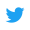 